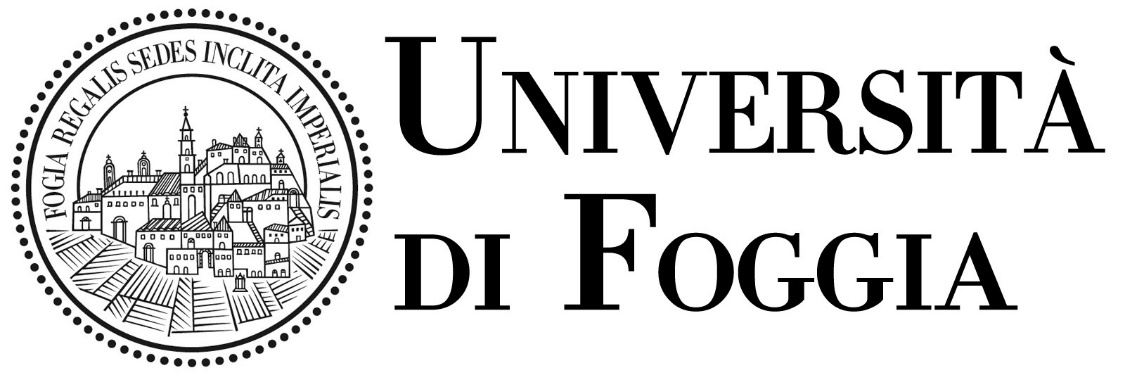 Programma di mobilità internazionale EXTRA-UEA.A 2022-2023
MODULO DI CANDIDATURA TRAINEESHIPS/THESIS REASERACHIl/La sottoscritto/a:CHIEDEL’assegnazione di una delle borse di mobilità finanziate per il Programma Internazionale di mobilità Extra UE per la realizzazione di un tirocinio per ricerca tesi di 2 mesi.A tal fine, il/la sottoscritto/a allega la seguente documentazione:Il/La sottoscritto/a dichiara di essere consapevole della responsabilità penale a cui, ai sensi dell’art.76 del D.P.R.445/2000, può andare incontro in caso di dichiarazioni mendaci (artt.483, 485, 486 c.p.), sotto la sua personale responsabilità.Autorizzo, ai sensi e per gli effetti degli artt. 13 e 23 del D. L.gs. n. 196/2003, con la sottoscrizione del presente modulo, al trattamento dei dati personali secondo le modalità e per gli scopi previsti dal programmaDATI ANAGRAFICIDATI ANAGRAFICIDATI ANAGRAFICIDATI ANAGRAFICIDATI ANAGRAFICIDATI ANAGRAFICIDATI ANAGRAFICIDATI ANAGRAFICIDATI ANAGRAFICIDATI ANAGRAFICIDATI ANAGRAFICIDATI ANAGRAFICIDATI ANAGRAFICIDATI ANAGRAFICIDATI ANAGRAFICIDATI ANAGRAFICIDATI ANAGRAFICIDATI ANAGRAFICIDATI ANAGRAFICIDATI ANAGRAFICIDATI ANAGRAFICIDATI ANAGRAFICIDATI ANAGRAFICIDATI ANAGRAFICIDATI ANAGRAFICIDATI ANAGRAFICIDATI ANAGRAFICIDATI ANAGRAFICIDATI ANAGRAFICIDATI ANAGRAFICIDATI ANAGRAFICIDATI ANAGRAFICIDATI ANAGRAFICIDATI ANAGRAFICIDATI ANAGRAFICIDATI ANAGRAFICIDATI ANAGRAFICIDATI ANAGRAFICIDATI ANAGRAFICICognomeCognomeCognomeNomeNomeNomeNato/a Nato/a Nato/a ComuneComuneComuneComuneComuneComuneComuneilProv.Prov.NazionalitàNazionalitàNazionalitàCodice fiscaleCodice fiscaleCodice fiscaleResidenzaResidenzaResidenzaResidenzaResidenzaResidenzaResidenzaResidenzaResidenzaResidenzaResidenzaResidenzaResidenzaResidenzaResidenzaResidenzaResidenzaResidenzaResidenzaResidenzaResidenzaResidenzaResidenzaResidenzaResidenzaResidenzaResidenzaResidenzaResidenzaResidenzaResidenzaResidenzaResidenzaResidenzaResidenzaResidenzaResidenzaResidenzaResidenzaViaViaViaVian°.n°.n°.CAPCAPCAPCAPComuneComuneComuneComuneComuneComuneComuneComuneComuneComuneComuneProv.Prov.Prov.Tel.Tel.Tel.Tel.Cell.Cell.Cell.Cell.Cell.Cell.E-mailE-mailE-mailE-mailE-mailE-mailDomicilio (compilare se diverso dalla residenza)Domicilio (compilare se diverso dalla residenza)Domicilio (compilare se diverso dalla residenza)Domicilio (compilare se diverso dalla residenza)Domicilio (compilare se diverso dalla residenza)Domicilio (compilare se diverso dalla residenza)Domicilio (compilare se diverso dalla residenza)Domicilio (compilare se diverso dalla residenza)Domicilio (compilare se diverso dalla residenza)Domicilio (compilare se diverso dalla residenza)Domicilio (compilare se diverso dalla residenza)Domicilio (compilare se diverso dalla residenza)Domicilio (compilare se diverso dalla residenza)Domicilio (compilare se diverso dalla residenza)Domicilio (compilare se diverso dalla residenza)Domicilio (compilare se diverso dalla residenza)Domicilio (compilare se diverso dalla residenza)Domicilio (compilare se diverso dalla residenza)Domicilio (compilare se diverso dalla residenza)Domicilio (compilare se diverso dalla residenza)Domicilio (compilare se diverso dalla residenza)Domicilio (compilare se diverso dalla residenza)Domicilio (compilare se diverso dalla residenza)Domicilio (compilare se diverso dalla residenza)Domicilio (compilare se diverso dalla residenza)Domicilio (compilare se diverso dalla residenza)Domicilio (compilare se diverso dalla residenza)Domicilio (compilare se diverso dalla residenza)Domicilio (compilare se diverso dalla residenza)Domicilio (compilare se diverso dalla residenza)Domicilio (compilare se diverso dalla residenza)Domicilio (compilare se diverso dalla residenza)Domicilio (compilare se diverso dalla residenza)Domicilio (compilare se diverso dalla residenza)Domicilio (compilare se diverso dalla residenza)Domicilio (compilare se diverso dalla residenza)Domicilio (compilare se diverso dalla residenza)Domicilio (compilare se diverso dalla residenza)Domicilio (compilare se diverso dalla residenza)Vian°.CAPComuneComuneComuneComuneComuneComuneComuneProv.Tel.CellCellCellCellE-mail:E-mail:E-mail:E-mail:E-mail:E-mail:E-mail:E-mail:E-mail:E-mail:DATI CURRICULUMDATI CURRICULUMDATI CURRICULUMDATI CURRICULUMDATI CURRICULUMDATI CURRICULUMDATI CURRICULUMDATI CURRICULUMDATI CURRICULUMDATI CURRICULUMDATI CURRICULUMDATI CURRICULUMDATI CURRICULUMDATI CURRICULUMDATI CURRICULUMDATI CURRICULUMDATI CURRICULUMDATI CURRICULUMDATI CURRICULUMDATI CURRICULUMDATI CURRICULUMDATI CURRICULUMDATI CURRICULUMDATI CURRICULUMDATI CURRICULUMDATI CURRICULUMDATI CURRICULUMDATI CURRICULUMDATI CURRICULUMDATI CURRICULUMDATI CURRICULUMDATI CURRICULUMDATI CURRICULUMDATI CURRICULUMDATI CURRICULUMDATI CURRICULUMDATI CURRICULUMDATI CURRICULUMDipartimento diDipartimento diDipartimento diDipartimento diDipartimento diMatricola n.Matricola n.Anno di iscrizione per l’a.a. 2020/21Anno di iscrizione per l’a.a. 2020/21Anno di iscrizione per l’a.a. 2020/21Anno di iscrizione per l’a.a. 2020/21Anno di iscrizione per l’a.a. 2020/21Anno di iscrizione per l’a.a. 2020/21Anno di iscrizione per l’a.a. 2020/21Anno di iscrizione per l’a.a. 2020/21Anno di iscrizione per l’a.a. 2020/21Anno di iscrizione per l’a.a. 2020/21Anno di iscrizione per l’a.a. 2020/21Anno di iscrizione per l’a.a. 2020/21Anno di iscrizione per l’a.a. 2020/21Anno di iscrizione per l’a.a. 2020/21Anno di iscrizione per l’a.a. 2020/21Anno di iscrizione per l’a.a. 2020/21Anno di iscrizione per l’a.a. 2020/21Anno di iscrizione per l’a.a. 2020/21Anno di iscrizione per l’a.a. 2020/21Anno di iscrizione per l’a.a. 2020/21Anno di iscrizione per l’a.a. 2020/21Anno di iscrizione per l’a.a. 2020/21Corso di laurea triennale inCorso di laurea triennale inCorso di laurea triennale inCorso di laurea triennale inCorso di laurea triennale inCorso di laurea triennale inCorso di laurea triennale inCorso di laurea triennale inCorso di laurea triennale inCorso di laurea triennale inCorso di laurea triennale inCorso di laurea triennale inCorso di laurea triennale inCorso di laurea triennale inCorso di laurea triennale inCorso di laurea triennale inCorso di laurea triennale inCorso di laurea triennale inCorso di laurea triennale inCorso di laurea triennale inCorso di laurea triennale inCorso di laurea triennale inCorso di laurea a ciclo unico inCorso di laurea a ciclo unico inCorso di laurea a ciclo unico inCorso di laurea a ciclo unico inCorso di laurea a ciclo unico inCorso di laurea a ciclo unico inCorso di laurea a ciclo unico inCorso di laurea a ciclo unico inCorso di laurea a ciclo unico inCorso di laurea a ciclo unico inCorso di laurea a ciclo unico inCorso di laurea a ciclo unico inCorso di laurea a ciclo unico inCorso di laurea a ciclo unico inCorso di laurea a ciclo unico inCorso di laurea a ciclo unico inCorso di laurea a ciclo unico inCorso di laurea a ciclo unico inCorso di laurea a ciclo unico inCorso di laurea a ciclo unico inCorso di laurea a ciclo unico inCorso di laurea a ciclo unico inCorso di laurea magistrale inCorso di laurea magistrale inCorso di laurea magistrale inCorso di laurea magistrale inCorso di laurea magistrale inCorso di laurea magistrale inCorso di laurea magistrale inCorso di laurea magistrale inCorso di laurea magistrale inCorso di laurea magistrale inCorso di laurea magistrale inCorso di laurea magistrale inCorso di laurea magistrale inCorso di laurea magistrale inCorso di laurea magistrale inCorso di laurea magistrale inCorso di laurea magistrale inCorso di laurea magistrale inCorso di laurea magistrale inCorso di laurea magistrale inCorso di laurea magistrale inCorso di laurea magistrale inCorso di laurea specialistica inCorso di laurea specialistica inCorso di laurea specialistica inCorso di laurea specialistica inCorso di laurea specialistica inCorso di laurea specialistica inCorso di laurea specialistica inCorso di laurea specialistica inCorso di laurea specialistica inCorso di laurea specialistica inCorso di laurea specialistica inCorso di laurea specialistica inCorso di laurea specialistica inCorso di laurea specialistica inCorso di laurea specialistica inCorso di laurea specialistica inCorso di laurea specialistica inCorso di laurea specialistica inCorso di laurea specialistica inCorso di laurea specialistica inCorso di laurea specialistica inCorso di laurea specialistica inALLEGATIautocertificazione degli esami sostenuti (Allegato 2), debitamente sottoscritta(solo per gli  iscritti, entro la durata normale del corso di studi: • ad anni successivi al 1° di un Corso di Laurea triennale; • ad un Corso di Laurea Magistrale; • ad anni successivi al 2° di un Corso di Laurea Magistrale a ciclo unico. fotocopia di un documento d’identità in corso di validità e del codice fiscaleLearning Agreement for Mobility EXTRA- EU (LAEX) approvato dal coordinatore del proprio Dipartimento, relatore tesi, candidato, impresa ospitante.DataFirma del candidato